TENIM MOLTES MANERES D’ACONSEGUIR UN MATEIX RESULTAT, PENSA’N TRES PER CADA CASETA!   POTS FER SERVIR LA SUMA I LA RESTA.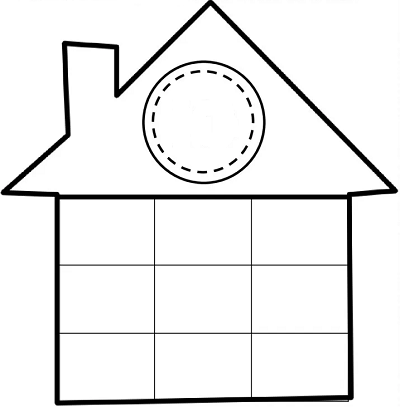 PINTA AMB ELS RESULTATS QUE ET SURTIN. 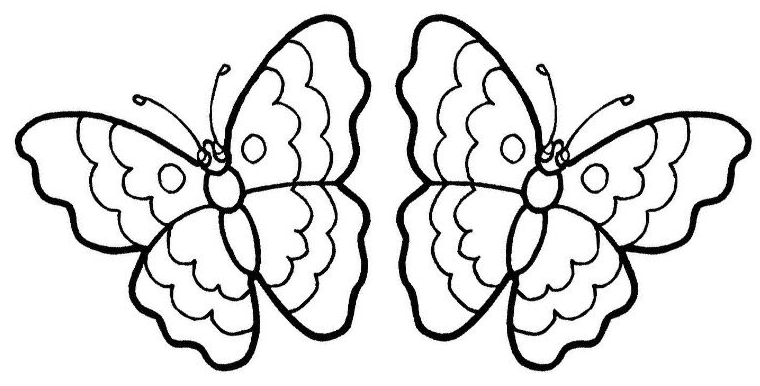 QUANTES DESENES I QUANTES UNITATS?ESCRIU A SOTA EL NÚMERO QUE CORRESPÒN A CADA FRUITA O VERDURA.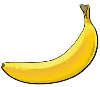 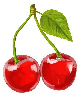 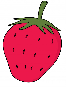 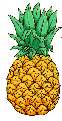 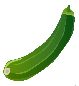 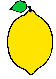 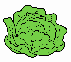 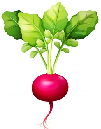 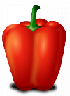 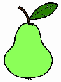 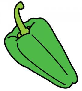 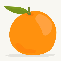 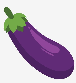 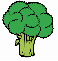 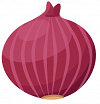 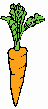 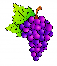 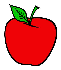 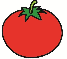 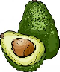 505254565759616263656668697173747577788082848586899092939698